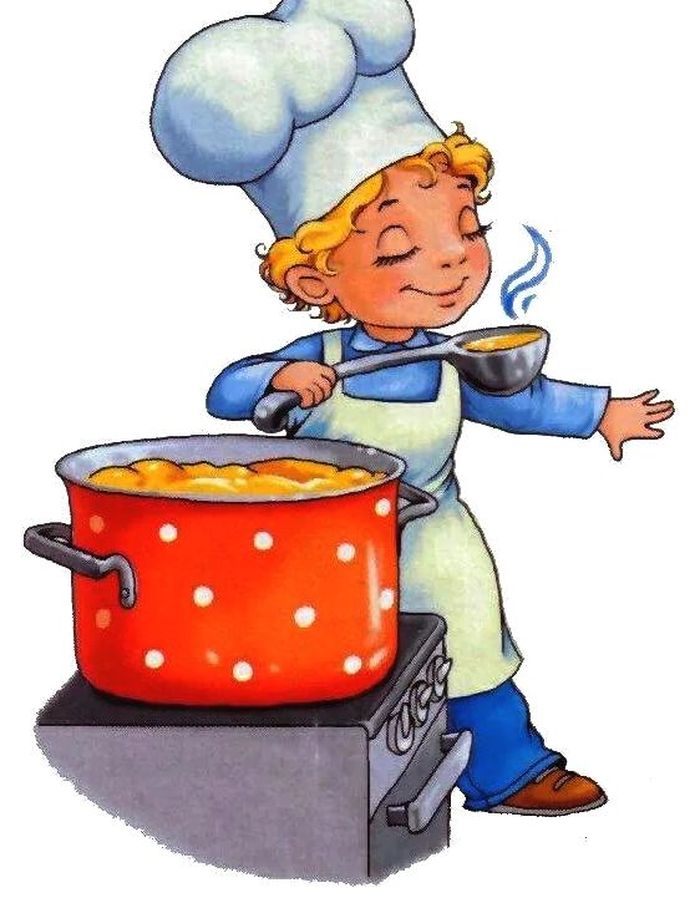 Меню 23 декабря 2021г28выход  фактическийкалорийностьСтоимость блюдаЗАВТРАКБорщ со сметаной,тушенкой250гр15814,57Хлеб45гр401,35Чай с сахаром200гр286,12Обед:Плов с курой отварной250гр47620,86Огурцы свежие нарезка65гр1113,11Хлеб45гр401,35Кисель200гр88,68Йогурт100гр2676192,04